КОМИТЕТ ОБРАЗОВАНИЯ И НАУКИ АДМИНИСТРАЦИИ Г. НОВОКУЗНЕЦКАМУНИЦИПАЛЬНОЕ БЮДЖЕТНОЕ УЧРЕЖДЕНИЕ ДОПОЛНИТЕЛЬНОГО ОБРАЗОВАНИЯ «ДОМ ДЕТСКОГО ТВОРЧЕСТВА № 4»e-mail: ddt4_nkz@mail.ru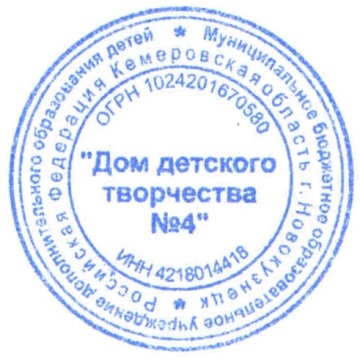 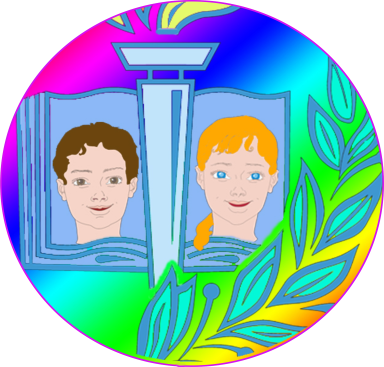                                                                  УТВЕРЖДАЮ:                                                                       Директор МБУ ДО                                                                                         «Дом детского творчества № 4»                                                                                            Приказ № 91/1 от 27.05.2021г.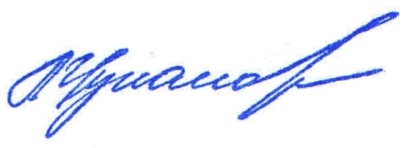                                                                                                             ______________Л.П. ЦукановаДополнительная общеразвивающая программа«ПЕСНИ ПОД ГИТАРУ»  (для учащихся 7-10 лет)Уровень освоения содержания программы – стартовыйСрок реализации программы 1 годПрограмма рекомендована к работе педагогическим советом МБУ ДО ДДТ № 4Протокол №  3 от «27» мая 2021г.Разработчик: Саломатова Елена Николаевна,педагог дополнительного образованияАдрес:  654059                                                                                   Кемеровская область, г. Новокузнецк,ул. М. Тореза, 82 а,                                                                 тел. 54-63-35Г. НОВОКУЗНЕЦК2021Комплекс основных характеристик дополнительной общеразвивающей программы1. Общая характеристика программы	 	Дополнительная общеразвивающая программа «Песни под гитару» (далее программа «Песни под гитару») по направленности является художественной. 		Программа «Песни под гитару» разработана в соответствии с требованиями ФЗ от 29.12.2012г. № 273 «Об образовании в Российской Федерации» с изменениями 2020 года, Приказа Министерства просвещения РФ от 09.11.2018г. № 196 «Об утверждении Порядка организации и осуществления образовательной деятельности по дополнительным общеобразовательным программам (с изменениями и дополнениями), Стратегия развития воспитания в РФ до 2025 года (Распоряжение Правительства РФ от 29.05.2015 № 996-р),  СП 2.4.3648-20 (утв. постановлением Главного государственного санитарного врача РФ от 28 сентября 2020г. № 28); методических рекомендаций по проектированию дополнительных общеразвивающих программ (включая разноуровневые программы) (г.Москва, 2015г.), методических рекомендаций по проектированию дополнительных общеобразовательных общеразвивающих программ (Приложение к письму Комитета образования и науки администрации г.Новокузнецка от 12.09.2016г. № 2628), Устава и других локальных нормативных актов МБУ ДО ДДТ № 4.Программа составлена с учетом опыта работы педагога дополнительного образования Саломатовой Е.Н. и может быть реализована в любом учреждении дополнительного образования.	Актуальность. В настоящее время в обществе наблюдается кризис ценностных ориентиров. Одним из наиболее действенных способов формирования личности является её творческое воспитание. Обучение исполнению бардовской песни будет способствовать формированию творческой активности личности и её гражданской позиции.В  России в середине прошлого века зародилось такое уникальное явление, как бардовская песня, гармонично сочетающая в себе гуманистические идеи и высокий художественный уровень. Мировоззренческий и художественный потенциал бардовской песни может быть использован как воспитательное средство, в котором наше общество в настоящее время остро нуждается. В процессе обсуждения нравственных коллизий содержания песен и  воспитания критического отношения к негативным явлениям в целом осуществляется формирование духовно – нравственных ценностей учащихся. Музыка - искусство, обладающее большой силой эмоционального воздействия на человека, и поэтому она может играть огромную роль в воспитании детей. Богатство песенного фонда позволяет активно развивать эстетические чувства  детей, их нравственность и интеллект, поскольку в песнях отражаются многие явления жизни. Такое отражение имеет совершенную музыкальную и литературную форму. Творчество детей – своеобразная сфера их духовной жизни, их самовыражение и самоутверждение, ярко раскрывающее индивидуальную самобытность каждого. Как следствие, становится естественным стремление детей играть на гитаре и исполнять песни. Умеющие играть на этом великолепном музыкальном инструменте приобретают дополнительную возможность раскрыть свой внутренний мир и  объяснить многие ситуации,  которые имеют для них личностный смысл. 	При разработке программы учтён социальный заказ и личный опыт педагога Саломатовой Е.Н. Программа «Песни под гитару» предназначена обучающимся младшего школьного возраста, которые решили научиться исполнять песни, аккомпанируя себе на гитаре, используя аккордную технику. 	Программа  «Песни под гитару» способствует удовлетворению следующих потребностей ее участников: 	 Досуговых потребностей учащихся, обусловленных стремлением к содержательной организации свободного времени.Коммуникативных потребностей учащихся в общении со сверстниками, взрослыми, педагогами.Творческих потребностей, обусловленных как желанием родителей развить индивидуальные способности детей, так и стремлением самих ребят к самореализации в избранном виде деятельности.Компенсаторных потребностей учащихся, вызванных желанием за счет дополнительных знаний решить личные проблемы, лежащие в сфере общения.Национально-региональный компонент программы «Песни под гитару» раскрывается: в ознакомлении учащихся с творчеством бардов и поэтов Кемеровской области (Сергей Матвеенко, Игорь Большев, Сергей Стрельников, Ольга Панова, Александр Горин, Дина Нагорнова и др.);благодаря участию в конкурсах и фестивалях, посвящённых родному краю («С чего начинается Родина?» (г.Междуреченск);в знакомстве с историческими событиями города, связанными с авторской песней (выступление Владимира Высоцкого в Драмтеатре г.Новокузнецка в 1973г.; строительство Запсиба с участием студенческих стройотрядов, в которых и зарождалась бардовская песня 50-60ых годах прошлого века);благодаря совместным с родителями посещений концертов в рамках фестивалей авторской песни («Высоцкий в Новокузнецке» и «На Кузнецкой крепости» с обязательной экскурсией по территории крепости);в организации концертов ко Дню Победы и встреч с ветеранами и детьми ВОВ.НРК помогает детям ощутить и осознать свою принадлежность к своей малой Родине, к своему дому, воспринимая всю полноту ближайшего окружения, усваивая при  этом общечеловеческие и национальные ценности в духовном, материальном и морально-эстетическом плане.При разработке программы использовались материалы авторской программы «Гитарная песня» Борисенко Н.В. педагога дополнительного образования ЦДТ «Гармония» Ленинского района Московской области и материалы программы студии бардовской песни педагога-тренера военно-патриотического центра «Патриот» г. Новокузнецка Кротенко Н.Н. Программа «Песни под гитару» имеет ряд отличительных особенностей. Борисенко Н.В. делает акцент на использовании жестов, гармонических связок и условных кодов. В данной программе эта методика не применяется, в связи с этим изменена тематическая структура в разделе «Освоение аккордов и приёмов игры». В отличии от программы «Бардовская песня» Кротенко Н.Н., где основной формой организации образовательной деятельности является индивидуальная работа, в программе «Песни под гитару» в большем объёме реализуется форма обучения в малых группах.Ещё одной отличительной особенностью программы «Песни под гитару» является внедрение дистанционных технологий. В результате чего увеличивается информационная ёмкость занятий, глубина подачи материала без усиления нервно-психической нагрузки на детей за счёт роста индивидуально-мотивационной деятельности; создаются комфортные условия для изучения материала. За счёт разнообразия в общении становится более гармоничными отношения «педагог-учащийся», психологическая среда – комфортной.		Программа «Песни под гитару» опирается на следующие принципы: Принцип увлеченности, согласно которому, в основе музыкальных занятий лежит эмоциональное восприятие музыки, предполагает развитие личностного отношения ребенка к явлениям музыкального искусства, активное включение его в процесс художественно-образного исполнения и творческое самовыражение.Принцип   гуманистической   направленности:	стремление к субъектно-субъективному уровню в отношениях между педагогом и воспитанниками.Принцип доверия и поддержки. Моделирование ситуации, когда все заинтересованы в успехе каждого, создаёт условия для максимального раскрытия и реализации потенциальных возможностей каждого участника программы, способствует максимально активной творческой деятельности и снятию психологических зажимов. Навыки, которые учащиеся приобретают на занятиях, остаются с ними на всю жизнь.Принцип природосообразности воспитания: его соответствие возрасту (не только физическому, но и психическому, внутреннему) и полу ребенка. Принцип индивидуальности создаёт возможности для поддержки и дальнейшего развития индивидуальных особенностей каждого участника программы. Групповая форма работы не противоречит данному принципу, а, напротив, способствует личностному росту и развитию социальных навыков личности.Принцип проживания изучаемого материала:	 знания, умения и навыки в пении и игре на инструменте важны не сами по себе, а для того, чтобы произведение стало   значимой   вещью,   кусочком   души; изучаемый   материал усваивается не только головой, но и сердцем, и телом.	 Принцип интерактивности. Интерактивность образовательного процесса повышается за счёт внедрения дистанционных технологий и заключается в непрерывном взаимодействии всех участников образовательного процесса, где каждый учащийся в любой период обучения имеет доступ ко всем материалам обучения и к самому педагогу. Организация образовательной деятельностиПо нормативным срокам  реализации общий объем программы рассчитан на 34 или 68 часов. Увеличение недельной нагрузки не несет за собой изменение содержания программы, а предполагает более углубленное ее изучение. Формы и режим занятий 	Форма обучения – очная. Основной формой образовательной деятельности являются занятия, которые проводятся в группах по 7-15 человек. Программа рассчитана на всех желающих в возрасте 7-10 лет. Продолжительность занятий: 1 или 2 академических  часа в неделю (40мин или 2х40мин). Занятия могут проводиться  в следующем режиме: один раз в неделю по 1 или 2 академических часа с обязательным перерывом 10 минут или два раза в неделю по 1 академическому часу. 	Такой режим работы является оптимальным для данного вида деятельности. При групповых занятиях обучения игре на гитаре требуется рабочее место на каждого учащегося с учетом использования инструмента, подставки под ногу и пюпитра. 		Объединяя учащихся на групповых занятиях, мы стремимся, чтобы они могли учиться друг у друга и делиться опытом своих успехов  в освоении инструмента и исполнении песен. 		В рамках группового занятия может планироваться индивидуальная работа, где решаются проблемы индивидуального порядка, возникающие у детей в процессе обучения. Вариативность и гибкость материала программы позволяет учесть интересы и возрастные особенности детей .Этапы реализации программыМотивационный – дети знакомятся с различными направлениями гитарной музыки, основными этапами развития бардовского движения, со специальными терминами и понятиями, получают мотивацию к изучению программы (1-ое полугодие).Развивающий – развитие эмоций и творческого потенциала учащихся через исполнение песен, совершенствование заложенных на первом этапе компетенций (2-ое полугодие).Основные формы занятийДля достижения поставленных целей предусматривается отбор основных форм образовательной деятельности.В процессе обучения используются следующие формы занятий:вводное занятие;комбинированное учебное занятие;итоговое занятие;занятие-концерт;практическая работа, творческое задание;посещение концертов и фестивалей бардовской песни;мастер-класс;дистанционное занятие с использованием ИКТ.Мастер-класс для учащихся может проводить как сам педагог, так и ведущие барды г.Новокузнецка. Так же могут быть организованы с использованием дистанционных технологий Skype-мастерские и Zoom-конференции с известными бардами России. Это является особенностью программы и даёт возможность обучающимся закрепить полученные знания, продемонстрировать свои компетенции в форме живого общения с представителями бардовского движения. Такая форма занятий способствует развитию инициативы учащихся, формирует чувство ответственности, избавлению от чувства зажатости и скованности. В работе таких дистанционных встреч необходима помощь не только педагога, но и поддержка родителей.Занятия с применением дистанционных технологий и ЭОР необходимы для создания условий обучающимся свободного доступа к информационным ресурсам, образовательного информационного Интернет-пространства коллектива, где размещается информация для учащихся  и их родителей (например, группа в Вконтакте, в Viber или в WhatsApp), в период карантина, неблагоприятных погодных условий, выезда части коллектива на конкурсы и фестивали, по семейным обстоятельствам, по болезни, в каникулярное время и др. Работа по программе предполагает посещение концертов профессиональных исполнителей, слётов и фестивалей бардовской песни, а также походы на природу с гитарой, проведение вечеров и праздников. Большую роль в работе по дополнительной общеразвивающей программе «Песни под гитару» играет тесное сотрудничество с Кемеровской региональной общественной организацией «Клуб самодеятельной песни «Среда», заседания которой проходят в Центральной городской библиотеке им. Н.В.Гоголя. Ребята имеют прекрасную возможность живого общения с новокузнецкими бардами и гостями из других городов, увлечённых бардовской песней, а также могут принимать участие в тематических концертах в рамках заседаний клуба любителей авторской песни «Среда». 	В 2012 году совместно с КСП «Среда» организован, ставший традиционным, региональный детско-юношеский фестиваль авторской песни «Ново-Кузнечик». Возраст участников фестиваля от дошкольников до 21 года. Поэтому дети, обучающиеся по программе «Песни под гитару», в первом полугодии могут принять участие в этом фестивале, начав осваивать инструмент, в качестве исполнителей, воспользовавшись вспомогательной поддержкой руководителя или ребят-выпускников в роли аккомпаниатора. Во втором полугодии у учащихся есть возможность проявить себя в качестве самостоятельных исполнителей как в очных конкурсах и фестивалях авторской песни («Подвигу жить в веках» г.Новокузнецк, «Апрельский дебют г.Томск, «Цветень» г.Кемерово), так  и в заочных, записав на видео свои творческие выступления.2. Цель и задачи программы*	В программе поставлена цель: развитие творческих способностей детей посредством обучения игре на гитаре, занятий пением на основе детского репертуара бардовской песни.Поставленная цель требует решения ряда конкретных  задач:Сообщить учащимся элементарные сведения по теории музыки, способствующие освоению основ музыкальной грамоты.Изучить строение инструмента, основы аккордной техники игры на шестиструнной гитаре.Научить учащихся исполнять песни под гитарный аккомпанемент.Развивать у учащихся слух, голос, чувство гармонии, ритм, музыкальную память. Развивать у учащихся способность к оценочной деятельности в процессе работы над репертуаром.Формировать и развивать у учащихся  интерес к исполнительской и     концертной деятельности.Воспитывать любознательность, трудолюбие, интерес и любовь к музыкальному искусству, повышать культурный уровень учащихся.* В соответствие с компетентностным подходом в образовательной деятельности, применяемым в МБУ ДО ДДТ № 4, в дополнительных общеразвивающих программам отсутствует типология задач по группам: обучающие, воспитательные и развивающие.Содержание программыУчебный план34 часа68 часовСодержание программыВводное занятие.Введение в дополнительную общеразвивающую программу. Инструктаж по охране труда и правилам обращения с инструментом (гитарой). Раздел 1. Теория музыки Тема 1.1. Историческая справка о гитаре Теория. История появления музыкального инструмента. Гитара в песенной поэзии. Устройство гитары: части и их назначение (головка, колки, порожек, лады, гриф, струны, розетка, обечайка, подставка, верхняя и нижняя деки).Тема 1.2. Настройка инструмента Теория. Правила настройки гитары. Метод V лада. Порядок проверки строя.Практика. Настройка гитары (с использованием камертона, другого музыкального инструмента, тюнера).Тема 1.3. Буквенное обозначение нот и пальцев правой руки Теория. Буквенное обозначение нот: C, D, E, F, G, A, H (B).  Практика. Пальцы правой руки:p-pulgar, i-indice, m-medio, a-anular.Тема 1.4. Обозначение аккордов (буквенная система) Теория. Общее понятие об аккордах. Аккордовая сетка: вид, элементы сетки, правила использования. Буквенное обозначение аккордов: C, D, E, F, G, A, H, B и аккордные сетки для них. Раздел 2. Освоение аккордов и приемов игры Тема 2.1. Посадка, постановка рук Теория. Изучение и отработка правильной посадки. Практика. Постановка правой руки: локтевой сгиб, расположение кисти, движение пальцев. Постановка левой руки: положение кисти и большого пальца, положение пальцев над струнами, движение кисти и пальцев. Гимнастика для пальцев. Пальчиковые игры.Тема 2.2. Основные аккорды Теория. Изучение аппликатуры основных аккордов тональностей Am, A, Dm, D, Em, E, C, G  на грифе по аккордным сеткам. Семейства аккордов.Практика. Знакомство на практике с семействами аккордов А, D, G, C. Тема 2.3. Приёмы игры для правой руки Теория. Арпеджио. Четырёхзвучное и шестизвучное арпеджио.Практика. Отработка арпеджио. Отработка четырёхзвучное и шестизвучное арпеджио. Изучение простых видов боя в размере 2/4 и 3/4.Тема 2.4. Отработка действий левой руки Практика. Отработка быстрой постановки аккордов в первой позиции и их чередования. Постановка  баррэ. Освоение аккордов на приеме баррэ (F, Fm, G, Gm, H, Hm).Раздел 3. Знакомство с творчеством авторов песен Теория. Жизненный путь и  творчество   исполнителей   авторской   песни (О. Митяев, Ю. Визбор, В. Высоцкий, Б.Окуджава, С. Матвеенко, С.Никитин и др.). Раздел 4. Исполнительское мастерствоТема 4.1. Работа над техникой исполнения на инструменте Практика.Достижение уверенного исполнения простых элементов игры. Отработка синхронной игры обеих рук. Упражнения на синхронизацию действий.Тема 4.2. Работа над вокальным мастерством Теория. Строение речевого аппарата. Отличие процесса пения от речи.Практика.Выработка вокальных навыков. Изучение законов звукоизвлечения, артикуляции, дыхания. Работа над дикцией.Тема 4.3. Работа над концертным репертуаром Практика. Работа над соединением аккомпанемента и вокала. Достижение  уверенного исполнения. Планируемые результатыЗнание инструмента, основ аккордной техники игры на шестиструнной гитаре.Знание элементарных сведений по теории музыки.Умение исполнять песни под гитарный аккомпанемент.Развитие слуха, голоса, чувство гармонии, ритма, музыкальной памяти. Способность учащихся к оценочной деятельности в процессе работы над репертуаром.Развитый интерес к музыкальному искусству, к исполнительской и     концертной деятельности.Любознательная, трудолюбивая и культурная личность ребёнка.За год обучения учащиеся знакомятся с азами теории музыки, простейшими приёмами игры на шестиструнной гитаре, начинают постигать основы вокального мастерства, «прорабатывается» около 10-ти песен: 5-6 песен в концертном варианте и 3-4 песни в разборе. Исполнительское мастерство развивается при разборе и изучении известных песен с простой мелодией. 	Предполагается, что к концу обучения по программе учащиеся могут обладать следующим набором компетенций:уметь настраивать гитару;знать буквенные обозначения аккордов, уметь использовать аккордные сетки для игры на инструменте;применять в аккомпанементе простые виды боя и перебора; уверенно исполнять разученные песни с простой мелодией.Участие учащихся в фестивалях - конкурсах различного уровня (Региональный детско-юношеский фестиваль авторской песни «Ново-Кузнечик», Томские Региональные детско-юношеский фестиваль АП «Каркуша» и конкурс авторской песни «Апрельский дебют», Кемеровский региональный детский фестиваль авторской туристской песни  «Цветень», конкурсы военно-патриотической песни «Поклон тебе, солдат России!», «Подвигу жить в веках» (г. Новокузнецк),  «С чего начинается Родина?» (г.Междуреченск), концерты ко Дню Победы и др.) способствует развитию самостоятельности и личной ответственности за свои поступки, развитию этических чувств, доброжелательности и эмоционально-нравственной отзывчивости, понимания и сопереживания чувствам других людей, развитию навыков сотрудничества с взрослыми и сверстниками, умения не создавать конфликтов и находить выходы из спорных ситуаций.Комплекс организационно-педагогических условийУсловия реализации программыКадровое обеспечение. Занятие проводит педагог дополнительного образования высшей квалификационной категории Саломатова Елена Николаевна. Образование – высшее профессиональное, 1997г., Новокузнецкий  государственный педагогический институт, «Филология», учитель  иностранных языков (французский и английский); 2018г., профессиональная переподготовка, ООО «Инфоурок» г.Смоленска по программе «Музыка: теория и методика преподавания в профессиональном образовании», педагог музыки. Саломатова Е.Н. – Лауреат  муниципального  этапа Всероссийского конкурса  «Сердце отдаю детям» (2016г.), Лауреат 1 степени в номинация «Бардовская (авторская) песня» Х Международного фестиваля-конкурса «Невские перспективы» (г.Санкт-Петербург, 2018г.), Победителя 1 степени Международного фестиваля творчества для педагогов  «Созвездие талантов» номинация вокал (г.Москва, 2019-2021гг.), Лауреат открытого городского конкурса-фестиваля гитарной музыки и песни  «Подвигу жить веках» (г.Новокузнецк, 2018-2021гг.), участник ежегодного Всероссийского фестиваля авторской песни «Высоцкий в Новокузнецке» (2014-2020гг.) и открытого бардовского фестиваля «На Кузнецкой крепости». Елена Николаевна является организатором Регионального детско-юношеского фестиваля авторской песни «Ново-Кузнечик». Формы контроля	Анкетирование, беседа, практическая работ, практические навыки, тест-опрос, опрос, битва аккордов, упражнение, наблюдение, диагностика, практические приёмы, демонстрация практических навыков, участие в концертах и фестивалях.При зачислении учащихся проводится первичное анкетирование.Для определения интеллектуального, нравственного и общекультурного уровня в работе используется анкета, заполненная В.С.Высоцким 28 июня 1970г.,  по вопросам артиста театра им. Вахтангова Анатолия Меньшикова, ранее работающего в театре на Таганке.Для проверки результатов и подведения итогов реализации программы «Песни под гитару» используется анализ количественного и качественного участия учащихся в фестивалях, концертах, конкурсах, благотворительных акциях, творческих вечерах, бард-кафе и других мероприятиях.Оценочные материалы1. Анкета учащегося по программе  «Песни под гитару» 1). ФИО___________________________________________________________2). Дата рождения___________________________________________________3). Место учёбы (школа, класс) _______________________________________4). № сертификата дополнительного образования________________________5). Домашний адрес, телефон _________________________________________6). Контактный телефон учащегося____________________________________7). Любимые музыкальные направления, произведения, композиторы, авторы, песни….+ хобби_____________________________________________8). ФИО мамы (место работы, сотовый телефон)_________________________ 9). ФИО папы (место работы, сотовый телефон)_________________________ 10). Твоя цель посещения занятий по программе «Песни под гитару»_______ 11).Откуда ты узнал (а) о нашей программе_____________________________ 12). Есть ли ты и твои родители в соцсетях (VK, Viber, WhatsApp)__________2. Тест «Буквенное обозначение нот».3. Тест «Устройство гитары».4. Практическая работа «Настройка инструмента».5. Анкета, заполненная В.С. Высоцким 28 июня 1970г.

1.Имя, отчество, фамилия: Владимир Семёнович Высоцкий.
2.Профессия: - Актёр.
3.Самый любимый писатель: - Булгаков.
4.Самый любимый поэт: - Б. Ахмадулина.
5.Самый любимый актёр: - М. Яншин.
6.Самая любимая актриса: - З. Славина.
7.Любимый театр, спектакль, режиссёр: - Театр на Таганке, "Живой", Любимов.
8.Любимый фильм, кинорежиссёр: - "Огни большого города", Чаплин.
9.Любимый скульптор, скульптура: - "Мыслитель" Роден.
10.Любимый художник, картина: - Куинджи "Лунный свет".
11.Любимый композитор, музыкальное произведение, песня: - Шопен, "12-й-этюд", песня: "Вставай, страна огромная".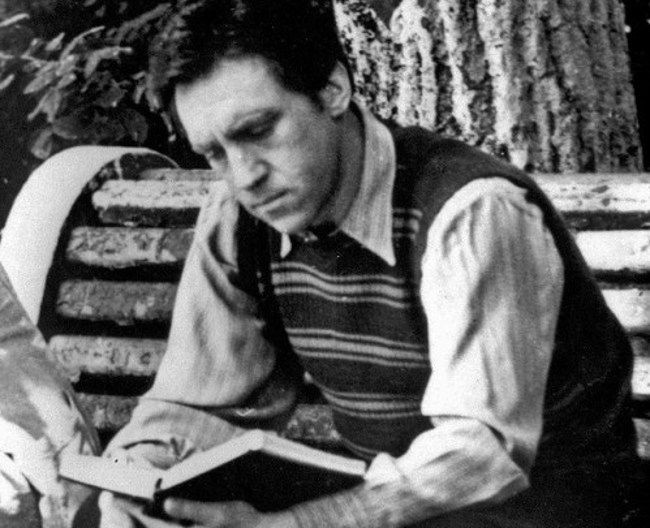 12.Страна, к которой относишься с симпатией: - Россия, Польша, Франция.
13.Идеал мужчины: - Марлон Брандо.
14.Идеал женщины: - Секрет.
15.Человек, которого ты ненавидишь: - Их мало, но все-таки список значительный.16.Самый дорогой для тебя человек: Сейчас - не знаю.17.Самая замечательная историческая личность: - Ленин, Гарибальди.18.Историческая личность, внушающая тебе отвращение: - Гитлер и иже с ним. Мао.
19.Самый выдающийся человек современности: - Не знаю таких.
20.Кто твой друг: - Золотухин. 
21.За что ты его любишь: - Если знать, за что, тогда это уже не любовь, это - хорошее отношение.
22.Что такое, по-твоему, дружба: - Когда можно сказать человеку всё, даже самое отвратительное о себе.
23.Черты, характерные для твоего друга: - Терпимость, мудрость, ненавязчивость.
24.Любимые черты в характере человека: - Одержимость, отдача (но только на добрые дела).
25.Отвратительные качества человека: - Глупость, серость, гнусь.
26.Твои отличительные черты: - Разберутся друзья.
27.Чего тебе недостаёт: - Времени.
28.Каким человеком считаешь себя: - Разным.
29.За что ты любишь жизнь? - Какую?
30.Любимый цвет, цветок, запах, звук: - Белый, гвоздика, запах выгоревших волос, колокол.
31.Чего ты хочешь добиться в жизни: - Чтобы помнили, чтобы везде пускали.
32.Что бы ты подарил любимому человеку, если бы был всемогущ: - Ещё одну жизнь.
33.Какое событие стало бы для тебя самым радостным: - Премьера "Гамлета".
34....а какое трагедией? - Потеря голоса.
35.Чему последний раз радовался? - Хорошему настроению.
36.Что последний раз огорчило? - Всё.
37.Любимый афоризм, изречение: - "Разберёмся", В. Высоцкий.
38.Только для тебя характерное выражение: - "Разберёмся".
39.Что бы ты сделал в первую очередь, если бы стал главой правительства: - Отменил цензуру.
40.Что бы ты сделал в первую очередь, если бы стал обладателем миллиона рублей? - Устроил бы банкет.
41.Твоё увлечение: - Стихи, зажигалки.
42.Любимое место в любимом городе: - Самотека. Москва.43.Любимая футбольная команда: - Нет.
44.Твоя мечта: - О лучшей жизни.
45.Ты счастлив? - Иногда - да!
46.Почему? - Просто так.47.Хочешь ли быть великим – Хочу и буду. Почему? Ну это уж знаете!..48.Дата твоего рождения: 25 янв.1938 г.49.Поставь сегодняшнее число и распишись:6. Мониторинг участия учащихся в фестивалях, концертах, конкурсах, благотворительных акциях, творческих вечерах, бард-кафе и других мероприятияхТаблица 1.Методические материалыОсновные методы обученияОсновные методы обучения: монологический, диалогический, полилогический, алгоритмический, эвристический, показательный:Преподавания: объяснительный, информационно-сообщающий, иллюстративный;Учения: репродуктивный, исполнительский, практический, частично-поисковый;Воспитания: убеждения, личный пример.Методические рекомендации по проведению занятийСамо понятие «песни под гитару» подразумевает под собой умение петь и умение играть на инструменте. И поэтому обучение идёт сразу в нескольких направлениях. Подготовительный этап занятия начинается с артикуляционной гимнастики, с работы над дикцией и произношением, с упражнений на развитие голоса и дыхания. Для этого используются скороговорки, фонопедический метод В.В. Емельянова и методика освобождения индивидуального голоса  К. Линклейтер. Для развития гибкости и подвижности пальцев рук применяются пальчиковые игры, растяжки и массаж, упражнения на синхронизацию действий обеих рук.Основной этап занятия – это работа над новым произведением. Разучивание песни на  занятиях происходит поэтапно:1.Прослушивание песни в исполнении педагога или звуковой записи.2.Знакомство с творчеством автора песни или группы, исполняющей её.3.Запись слов песни с указанием буквенных обозначений аккордов.4.Отработка аккордов, используемых в данной песне. Основная задача – добиться быстрого перехода от одного аккорда к другому.5.Отработка действий правой рукой. Приём игры аккомпанемента правой руки для данной песни.6.Соединение действий правой и левой руки.7.Работа над текстом. Артикуляция звуков. Дикция.8.Исполнение песни.9.Домашнее задание.Пение не только укрепляет общее состояние здоровья, оздоравливает дыхательные, слуховые и голосовые органы, развивает слух, но и развивает детское восприятие, прививает художественный вкус, т.е. влияет положительно на общее развитие ребёнка. Но необходимо заботиться о соблюдении следующих правил при обучении:бережное отношение к голосу – первое условие обучения пению;в период мутации (полового созревания) занятия не только возможны, они вполне целесообразны и желательны, только нельзя злоупотреблять силой голоса (стараться вести обучение в пределе mp-mf), нельзя злоупотреблять крайними звуками диапазона (петь в удобной тесситуре);необходимо заботиться о неукоснительном соблюдении учащимися режима в работе, давать отдых, не допуская усталости;уделять большое внимание развитию способности к самонаблюдению, самоанализу, самоконтролю и, как следствие – самообучению.Существенным моментом в работе педагога можно считать обучение учащихся  мелкому ремонту инструмента. Проводится инструктаж по охране труда, поскольку лопнувшая струна гитары представляет большую опасность. Педагог вместе с учащимися устраняет небольшие фабричные дефекты, меняет струны, устанавливает нужный уровень грифа, добиваясь таким образом, чтобы инструмент стал удобнее и лучше звучал. Такие навыки полезны всем детям. Многие семьи не могут позволить себе приобретение дорогого инструмента, в таких случаях, можно восстановить «старый» инструмент. Совместный же труд педагога с учащимися над устранением дефектов на гитаре сближает, облегчает взаимопонимание. Также педагог даёт консультации учащимся и родителям по выбору инструмента. Нравственно-эстетическое воспитаниеПоскольку обучение не сводится только к овладению инструментом, а нацелено на обеспечение общего личностного развития ребёнка, то в целостной структуре работы с ребёнком и  коллективом методика обучения игры на гитаре выступает фрагментом всей учебно-воспитательной деятельности.Эстетическое воспитание помогает выработке у подрастающего поколения высоких морально-эстетических качеств и хорошего художественного вкуса. Эстетическое воспитание воздействует на весь духовный облик человека, а также на психику.Воспитанию личной гражданской позиции способствует ознакомление обучающихся с историей написания песен, с биографиями авторов слов и музыки, со знакомством с ценностными идеалами, которые барды затрагивают в своих песнях, а также с историей развития самого инструмента, движения авторской песни, фестивалей и конкурсов.В результате занятий все обучаемые, независимо от музыкальных способностей, овладевают навыками аккомпанирования на гитаре, используя аккордную технику.Атмосфера на занятиях творческая. Учащиеся фиксируют внимание на качестве своей работы и нуждаются в оценке. Поэтому обязательна оценочная деятельность педагога. Как правило, она практикуется в форме одобрения.                Поощрением в нашем коллективе считается:Похвала учащегося, который правильно выполняет все задания и требования педагога;Просьба педагога к сильным учащимся позаниматься с теми, кто по болезни или другим причинам отсутствовал на занятиях, после чего педагог проверяет эту работу;Участие в концертных выступлениях;Беседа с родителями об успехах ребёнка.Фонопедический метод развития голоса (по В.В. Емельянову)Артикуляционная гимнастика1. Покусать кончик языка.2. Покусывая язык, высовывая его вперёд и убирать назад, покусывая всю поверхность языка (язык плоский, выходим за пределы губ, губы на полуулыбке)3. Пожевать язык попеременно левыми и правыми боковыми зубами.4. Провести языком между губами и зубами, как бы очищая зубы.5. Проткнуть языком попеременно верхнюю и нижнюю губы, правую и левую щёки.6. Пощёлкать языком, меняя объём рта, чтобы звуковысотность щелчка менялась.7. Покусать нижнюю губу по всей длине. Также покусать верхнюю губу. 8. Закусить изнутри щёки боковыми зубами.9. Оттопырить нижнюю губу, придав лицу обиженное выражение (всхлипы, вздохи в сторону).10. Поднять верхнюю губу, открыв верхние зубы (ёжик).11. Провести поколачивающий массаж лица (от корней волос до шеи кончиками пальцев).12. Положить указательные пальцы обеих рук на мышцы под глазами и сделать гимнастику для лица, поднимая лицевыми мышцами пальцы как гантели. Повторить это движение попеременно правой и левой стороной.13. Поставить пальцы на переносицу, сильно наморщить её и ощутить пальцами движения мышц.14. Поставить пальцы на челюстно-височные суставные сочленения и помассировать их, открывая рот.15. Помассировать подбородок кончиками пальцев.Интонационно-фонетические упражнения1. «Сердитая кошка». [A], Ш, [A], Ш, [A], Ш, [A], Ш, [A], Ш (вдох, буква, пауза, букву удерживать в себе - состояние зевка, рот не закрывать) и так далее в последовательности: Ш, С, Ф, К, Т, П, Б, Д, Г, В, З, Ж. [ А] - бесшумный вдох с максимально открытым ртом.Вибрант гортани (штро-бас-регистр). Стихи читаются рокочущим звуком шумового характера без возникновения фиксированной звуковысотности-только штро-бас!ххх-КРОКОДИЛИЙ ГОЛОСОК-ххх-ОН НИ НИЗОК, НИ ВЫСОК…ххх-ОКОТ, ШОРОХ, ШУМ И СКРЕЖЕТ…ххх-ПАСТЬ РАЗИНЕТ-УШИ РЕЖЕТ…(внутри зевок, «и» «е» открываются на «А»)ххх-шумовой режим работы гортани: шорох, рокот, скрип, урчание.3. «Страшная сказка». У О А Э И со скрежетом (с придыханием, из глубины тела)У О А Э И – заглавные буквы: грудной (нефальцетный) режим работы гортани (регистр), низкий речевой голос, «толстый голос».4. Вибрация губ-по всему диапазону-легко, просто, удерживая звук внутри себя (губы плоские, бережное выпускание)5. Раскатисто р-р-р-р-р- по всему диапазону –  не надавливая, легко, просто (рулить, не фыркать).6. Мяу-имитация кошачьего крика, не надавливая, но ярко (в разных регистрах, движением шеи).7. Уав-уав-уав-имитация звонкого собачьего лая (живот прыгает)                                                                                                                8. «Жужжалка» – кончик языка неплотно прижимается к верхнему нёбу, через них с одинаковой силой пропускается воздух. Звучит звонкая «ж», переходящая в звонкий ровный звук.9. Разновидность «жужжалки» – (Г)-----(г)------(Г) (механизм визга, крики чаек, работаем без зеркал, нужны ощущения)(Г) (г) – согласный звук «г» придыхательный (украинский) в грудном или фальцетном режиме (высокий голос, «тонкий голос»).10. Чтение стихов в двух регистрах (ударные слоги – в фальцетном регистре, безударные – в разговорном). Можно работать с текстами песен.11.От ТОПОТА копыт пыль по полю летит;от топота КОПЫТ пыль по полю летит;от топота копыт ПЫЛЬ по полю летит;от топота копыт пыль ПО ПОЛЮ летит;от топота копыт пыль по полю ЛЕТИТ.(Произносить, выделяя последовательно разные слова этой скороговорки. Желательно использовать разные регистры, но преимущественно-фальцетный).12. Как на горке на пригорке стояли тридцать три Егорки: раз-Егорка, два-Егорка, три-Егорка и т.д. – для тренировки дыхания. (Произносить ровно, не громко, не быстро).13. «Нести» звук-любой удобный. Удерживать его долго, как можно дольше.    Артикуляционные и фонопедические упражнения Емельянова В.В. привлекательны тем, что они родом из ещё не забытого детства и соответствуют следующим критериям:точность описания;однозначность понимания;безусловная выполняемость (не зависящая от уровня одарённости или степени подготовленности учащихся);результативность (результат, предусмотренный данным приёмом);контроль визуальный, осязательный и через качественные характеристики звука;элементарность и дозированность.Методика Кристин Линклейтер        Данная методика направлена на освобождение естественного индивидуального певческого голоса, присущего только этому человеку, через осознание органического процесса голосообразования. Осознав, как работает его голосовой аппарат, человек приучается устранять помехи, возникающие на пути рождения естественного голоса. Методика позволяет сохранить естественный голос учащегося во всём его многообразии и пластичности и устранить голосовые зажимы. Система Линклейтер построена на образном осознании речевого аппарата.1.Упражнение «Мячик и насос» (упражнение на длительный и резкий выдох)Учащийся, исполняющий роль насоса, надувает мячик, роль которого исполняет другой. Наклоняясь вперёд, при каждом «нажатии на рычаг», учащийся выдыхает воздух со звуком «с-с-с-с…», и каждый раз при вдохе полностью выпрямляясь. Учащийся, исполняющий роль мячика, начинает упражнение из положения в точке-расслабленная поза, на корточках, на полной ступне. При каждом надувающем движении «насоса», «мячик» надувается, набирая порциями воздух до максимального наполнения лёгких, постепенно распрямляясь до полной точки раскрытия-корпус распрямлён, руки раскинуты вверх и немного в стороны. Из полностью накаченного «мяча» «вытаскивается пробка» и, он сдувается со звуком «ш-ш-ш-ш…», медленно опускаясь в точку.2.Упражнение «Уставший мячик и измученный насос» (упражнение на освобождение голоса)Выполняется упражнение «Мячик и насос», только в изменённых предлагаемых обстоятельствах. Насос измучился надувать мячик, да и мячик страшно устал. При этих условиях возникает необходимость снять напряжение во время выдоха, что способствует рождению голоса.3.Упражнение «Орган» (упражнение на освобождение голоса)Полностью расслабившись и закрыв глаза, дети лежат на полу. Педагог поочерёдно касается каждого из них, как бы открывая клапаны каждой органной трубы. Дети – «органные трубы» начинают звучать до тех пор, пока педагог повторным касанием не закрывает клапан. В момент, когда нажаты все клапаны, в помещении некоторое время «звучит орган».4.Упражнение «Диалог со стеной» (упражнение на развитие резонаторов)Направляя голос в грудной резонатор, учащийся следит за тем, чтобы звук из грудного резонатора направлялся точно в стену, слушая при этом собственное эхо. Таким же образом выстраивается диалог с полом, через брюшной резонатор и с потолком через головной.5.Упражнение «Пятачок, Улыбочка» (упражнение на развитие губных мышц)При положении «пятачок» зубы сомкнуты, губы вытянуты вперёд и собраны в плотный пятачок. При положении «улыбочка» зубы сомкнуты, а губы растянуты в улыбку Буратино, но так, чтобы зубы были обнажены. По команде педагога дети меняют положение «пятачок» на положение «улыбочка» в темпе, заданном педагогом.6.Упражнение «Кидаем мячи» (упражнение на развитие дикции)Произнося различные звукосочетания, например, «птки-птке-птка-птко-птку-пткы», «тпки-тпке-тпка-тпко-тпку-тпкы», учащийся кидает воображаемые мячи в стену, подключая к действию всё тело.7. Упражнение «Чужие руки» (упражнение для освобождения верхней части грудной клетки от мышечных зажимов)Руки согнуты в локтях и прижаты к бокам. При вдохе плечи чуть напряжены, но не подняты. Должно быть достигнуто мышечное ощущение: хочу оторвать руки, но не могу.8. Упражнение «Сонная голова» (упражнение для снятия зажимов мышц затылка и шеи)Круговое движение головы то вправо, то влево. Если шея высокая, нужно следить, чтобы голова не очень запрокидывалась назад, и не соприкасалась со спиной, так как при этом дыхание прерывается. При выполнении упражнения необходимо создать мышечное ощущение «толстой шеи».Буквенно-цифровые обозначения аккордов        Аккорд - это одновременное звучание не менее трёх звуков. Для упрощения нотной записи в музыкальную грамоту были введены буквенные символы, представляющие собой семь заглавных печатных букв латинского алфавита, соответствующих названиям нот.C(до) D(ре) E(ми) F(фа) G(соль) A(ля) H, B(си)        Мажор, минор-это музыкальные термины, определяющие характер звучания аккорда. Мажорный аккорд вызывает у слушателя светлые радостные  ощущения, минорный  - ассоциируется с грустью, печалью.        Такая характеристика мажорных и минорных аккордов достаточно условна. Для того чтобы уловить разницу в их звучании, рекомендуется поочерёдно, несколько раз подряд послушать мажорный, а затем минорный аккорды.         Если рядом с буквой не стоит никаких обозначений, то аккорд читается как мажорный. Например: А – ля-мажор; С – до-мажор.	Латинская буква «m» после буквы указывает на то, что аккорд является минорным. Например: Аm – ля-минор; Сm – до-минор.       Цифра «семь» в буквенных обозначениях означает септаккорды. Например: А7 – ля-септаккорд; С7 – до-септаккорд.       Цифра «шесть» в буквенных обозначениях означает секстаккорды. Например: А6 – ля-секстаккорд; С6 – до-секстаккорд.	Некоторые аккорды исполняются с использованием барре. Барре – это приём игры на гитаре, который означает, что один палец левой руки пережимает все струны (или некоторые), а остальные пережимают струны в указанных на сетке местах.План воспитательной работыСписок литературыАгеев Д. В. Гитара. Уроки мастера для начинающих (+ DVD с видеокурсом). – СПб. : Питер, 2010.- 144 с. : ил. – ISBN 978-5-388-00076-7Гитара. Аккорды, построение, обозначение: Практ. рук. / Составитель И. Н. Юрин. – 6-е изд. – Мн. : «Современное слово», 2001. – 56 с. : ил. – ISBN 985-443-248-3Гитара : Визуальный самоучитель / Пер. с англ. Т. В. Лихач. – Мн. : ООО «Попурри», 2005. – 304 с. : ил. – ISBN 985-483-263-5Егоров А. М. Гигиена голоса и его физиологические основы. – М. : Государственное музыкальное изд-во, 1962. – 176 с.Павлищева О. Методика  постановки голоса / О. Павлищева. – М. : Музыка, 1964. – 123 с.Самоучитель игры на гитаре / Фредерик Ноуд : пер. с англ. К. А. Давыдовой. – М. : АСТ : Астрель, 2009. – XIV, 272, [6] с.: ил. – ISBN 978-5-17-023368-7 (АСТ), – ISBN 978-5-271-09260-2 (Астрель), – ISBN 0-02-864244-9 (англ.) Суханов В.Ф. Гитара для всех. Самоучитель игры на шестиструнной гитаре. Изд. 11-е. Изд-во «Феникс», Ростов-на-Дону, 2003. – 112 с. – ISBN 5-222-04075-5Песенник. Самоучитель. Антология Бардовской песни. Учебное пособие. – М. : Изд. В. Катанский, 2003. – 124 с. Пухоль Э. Школа игры на шестиструнной гитаре. На принципах техники Ф. Таррега / Перевод и редакция И. Ф. Поликарпова. – М. : «Советский композитор», 1987.Календарный учебный график (режим занятий – по 1 часу в неделю, количество часов: 34ч.)Календарный учебный график(режим занятий – 2 раза в неделю по 1 часу, количество часов: 68ч.)№п/пРаздел, темаКоличество часовКоличество часовКоличество часовФормы контроля№п/пРаздел, темаВсего Теория Практика Формы контроляВводное занятие11Анкетирование, беседа1.Теория музыки4221.1Историческая справка о гитаре. Устройство гитары11Беседа, практическая работа1.2Настройка инструмента11Практические навыки1.3Буквенное обозначение нот и пальцев правой руки11Тест - опрос1.4Обозначение аккордов (буквенная система)11Опрос, битва аккордов2.Освоение аккордов и приемов игры12482.1.Посадка, постановка руки211Наблюдение, практические навыки2.2.Основные аккорды. Семейства аккордов211Битва аккордов2.3.Приёмы игры для правой руки624Практические приёмы, диагностика2.4.Отработка действий левой руки2-2Упражнения3.Знакомство с творчеством авторов песен33-Беседа, анкетирование4.Исполнительское мастерство141134.1.Работа над техникой исполнения на инструменте6-6Демонстрация практических навыков4.2.Работа над вокальным  мастерством413Практические приёмы4.3Работа над концертным репертуаром4-4Участие в концертах и фестиваляхИтого: 341024№п/пРаздел, темаКоличество часовКоличество часовКоличество часовФормы контроля№п/пРаздел, темаВсего Теория Практика Формы контроляВводное занятие11Анкетирование, беседа1.Теория музыки8441.1Историческая справка о гитаре. Устройство гитары211Беседа, практическая работа1.2Настройка инструмента211Практические навыки1.3Буквенное обозначение нот и пальцев правой руки211Тест - опрос1.4Обозначение аккордов (буквенная система)211Опрос, битва аккордов2.Освоение аккордов и приемов игры184142.1.Посадка, постановка руки211Наблюдение, практические навыки2.2.Основные аккорды. Семейства аккордов413Битва аккордов2.3.Приёмы игры для правой руки826Практические приёмы, диагностика2.4.Отработка действий левой руки4-4Упражнения3.Знакомство с творчеством авторов песен33-Беседа, анкетирование4.Исполнительское мастерство381374.1.Работа над техникой исполнения на инструменте12-12Демонстрация практических навыков4.2.Работа над вокальным  мастерством1019Практические приёмы4.3Работа над концертным репертуаром16-16Участие в концертах и фестиваляхИтого: 681256Помещение и оборудованиеСпециальные инструменты и приспособленияМатериалы Учебный кабинетУчебные столыРабочий стол педагогаСтульяКомпьютерТелевизорСмартфонПринтерDVD-проигрывательАудио-видеотекаШестиструнные гитарыПодставки под ногу ПюпитрыМикрофоныМикрофонные стойкиКомбоусилительПодставки под гитарыФортепиано Наглядный и демонстрационный материалРабочие тетради для учащихсяСборники песен и стиховРаздаточный материал (тексты песен, стихи, аккордные сетки и пр.)Материал для дистанционной работы и самостоятельного изучения (задания, ссылки, схемы, видео-занятия, мастер-классы и пр.)№ п/пФ.И.Концерт для родителейФестиваль «Ново-Кузнечик»Новогодний СнеговеймероприятиемероприятиемероприятиемероприятиемероприятиеИтого:123Итого:МодульНазвание мероприятияВоспитываем, создавая и сохраняя традицииОткрытие творческого сезона в объединении и в КСП «Среда».Организация и проведение Регионального детско-юношеского фестиваля авторской песни «Ново-Кузнечик».Участие в районных и городских творческих  конкурсах, проводимых ДДТ №4 («И памятью сердце живёт», «Журавли Победы», «Красота вокруг тебя» и т.д.)Регулярное участие в интернет - конкурсах («Изборгская крепость» (г.Псков), «Созвездие талантов» (г.Москва), «Струны моей души» (г.Воронеж), «тёплый декабрь» (г.Новоуральск)  и другие).Участие региональных детско-юношеских Участие в заседаниях, мероприятиях и концертах клуба самодеятельной песни «Среда» г.Новокузнецка.Воспитываем социальную активностьУчастие в благотворительных концертах в Домах детства.Участие в акциях помощи бездомным животным «4 лапы».Участие в благотворительной акции «Рок в помощь».Участие в акциях ко Дню пожилого человека,  ко Дню Победы и т.д.Участие в концертах на открытиях выставок в б-ке им. Н.В.Гоголя.Воспитываем вместеРодительские собрания.Заседания родительского комитета.Индивидуальные консультации родителей по вопросам воспитания и развития творческого потенциала ребёнка.Совместные поездки учащихся и их родителей на концерты и фестивали авторской песни.Совместное посещение выставок, проводимых  Отделом искусств муниципальной библиотеки им. Н.В.Гоголя.Отчётные концерты для родителей: «Новогодний снеговей»  и «Весенний концерт».Бард-кафе «Ко Дню матери» и «К 8 марта».Совместные экскурсии на Кузнецкую крепость в рамках фестиваля авторской песни. Закрытие творческого сезона: совместный выход на природу.Учебные недели№ уч. недели №занятия     Тема занятияФормы контроляКоличество часовКоличество часовКоличество часовУчебные недели№ уч. недели №занятия     Тема занятияФормы контроляВсеготеорияпрактика1.1Вводные занятияВводные занятияВводные занятия111.11Вводное занятие.Инструктаж по охране труда. ТБ при игре на гитаре.Анкетирование, беседа «Расскажи  о себе»11Раздел 1: Теория музыкиРаздел 1: Теория музыкиРаздел 1: Теория музыкиРаздел 1: Теория музыки112.22Историческая справка о гитаре. Устройство гитары.Беседа, кроссворд, практическая работа11Раздел 3: Знакомство с творчеством авторов  Раздел 3: Знакомство с творчеством авторов  Раздел 3: Знакомство с творчеством авторов  Раздел 3: Знакомство с творчеством авторов  Раздел 3: Знакомство с творчеством авторов  113.33Слушание  песни О.Митяева «Изгиб гитары жёлтой»Беседа11 Раздел 1: Теория музыки Раздел 1: Теория музыки Раздел 1: Теория музыки Раздел 1: Теория музыки Раздел 1: Теория музыки114.44Буквенное обозначение нот Обозначение пальцев правой руки и струн.Тест-опрос11Раздел 2: Освоение аккордов и приёмов игрыРаздел 2: Освоение аккордов и приёмов игрыРаздел 2: Освоение аккордов и приёмов игрыРаздел 2: Освоение аккордов и приёмов игрыРаздел 2: Освоение аккордов и приёмов игры3125.55Посадка гитариста. Наблюдение, практические навыки116.66Положение правой руки.Наблюдение, практические навыки117.77Положение левой руки. Отработка действий левой рукойНаблюдение Упражнения11Раздел 1: Теория музыкиРаздел 1: Теория музыкиРаздел 1: Теория музыкиРаздел 1: Теория музыкиРаздел 1: Теория музыки228.88Настройка гитары. Различные способы.Беседа, наблюдение119.99Обозначение аккордов. Буквенная система для обозначения аккордов.Наблюдение, анализ Тест-опрос11Раздел 3: Знакомство с творчеством авторов  Раздел 3: Знакомство с творчеством авторов  Раздел 3: Знакомство с творчеством авторов  Раздел 3: Знакомство с творчеством авторов  Раздел 3: Знакомство с творчеством авторов  1110.1010Творчество С. Матвеенко «Песенка для всех» Беседа11Раздел 2: Освоение аккордов и приёмов игрыРаздел 2: Освоение аккордов и приёмов игрыРаздел 2: Освоение аккордов и приёмов игрыРаздел 2: Освоение аккордов и приёмов игрыРаздел 2: Освоение аккордов и приёмов игры1111.1111Приёмы игры правой рукой (щипок, перебор, бой).Практические приёмы11Раздел 4: Исполнительское мастерство4.1 Работа над техникой исполнения на инструментеРаздел 4: Исполнительское мастерство4.1 Работа над техникой исполнения на инструментеРаздел 4: Исполнительское мастерство4.1 Работа над техникой исполнения на инструментеРаздел 4: Исполнительское мастерство4.1 Работа над техникой исполнения на инструментеРаздел 4: Исполнительское мастерство4.1 Работа над техникой исполнения на инструменте2212.1212Чтение ритмических рисунков.Диагностика1113.1313Слушание и разучивание песни  «Детство»Практические навыки11Раздел 4: Исполнительское мастерство4.2. Работа над вокальным мастерствомРаздел 4: Исполнительское мастерство4.2. Работа над вокальным мастерствомРаздел 4: Исполнительское мастерство4.2. Работа над вокальным мастерствомРаздел 4: Исполнительское мастерство4.2. Работа над вокальным мастерствомРаздел 4: Исполнительское мастерство4.2. Работа над вокальным мастерством2214.1414Артикуляционная гимнастика. Фонопедические упражнения.Упражнения1115. 1515Работа над дикциейПрактическая работа11Раздел 2: Освоение аккордов и приёмов игрыРаздел 2: Освоение аккордов и приёмов игрыРаздел 2: Освоение аккордов и приёмов игрыРаздел 2: Освоение аккордов и приёмов игрыРаздел 2: Освоение аккордов и приёмов игры41316.1616Семейства аккордов1117.1717Аккорды семейства ля мажор (А) и  ре мажор(D).Битва аккордов Демонстрация  практических навыков1118.1818Аккорды семейства соль мажор(G).Практическая работа1119.1919Аккорды семейства до мажор (С).Упражнения11Раздел 4: Исполнительское мастерство4.3 Работа над концертным репертуаромРаздел 4: Исполнительское мастерство4.3 Работа над концертным репертуаромРаздел 4: Исполнительское мастерство4.3 Работа над концертным репертуаромРаздел 4: Исполнительское мастерство4.3 Работа над концертным репертуаромРаздел 4: Исполнительское мастерство4.3 Работа над концертным репертуаром1120.2020Закрепление разученных песен.Коллективная творческая работа11Раздел 2: Освоение аккордов и приёмов игрыРаздел 2: Освоение аккордов и приёмов игрыРаздел 2: Освоение аккордов и приёмов игрыРаздел 2: Освоение аккордов и приёмов игрыРаздел 2: Освоение аккордов и приёмов игры42221.2121Техника исполнения арпеджио на гитаре.Объяснение, наблюдение1122.2222Четырёхзвучное арпеджио. Его виды.Практические навыки1123.2323Шестизвучное арпеджио.Практические навыки1124.2424Постановка барре. Аккорды с использованием барре.Диагностика, упражнения11Раздел 3: Знакомство с творчеством авторов  Раздел 3: Знакомство с творчеством авторов  Раздел 3: Знакомство с творчеством авторов  Раздел 3: Знакомство с творчеством авторов  Раздел 3: Знакомство с творчеством авторов  1125.2525В.Высоцкий-актёр, поэт, певец.Презентация творчества автора, анкетирование11Раздел 4:Исполнительское мастерство4.2. Работа над вокальным мастерствомРаздел 4:Исполнительское мастерство4.2. Работа над вокальным мастерствомРаздел 4:Исполнительское мастерство4.2. Работа над вокальным мастерствомРаздел 4:Исполнительское мастерство4.2. Работа над вокальным мастерствомРаздел 4:Исполнительское мастерство4.2. Работа над вокальным мастерством1126.2626Разучивание песни «Вершина»Практическая работа11Раздел 4: Исполнительское мастерство4.3 Работа над концертным репертуаромРаздел 4: Исполнительское мастерство4.3 Работа над концертным репертуаромРаздел 4: Исполнительское мастерство4.3 Работа над концертным репертуаромРаздел 4: Исполнительское мастерство4.3 Работа над концертным репертуаромРаздел 4: Исполнительское мастерство4.3 Работа над концертным репертуаром1127.2727	Работа над исполнительским мастерствомДемонстрация практических навыков11Раздел 4:Исполнительское мастерство4.1 Работа над техникой исполнения на инструментеРаздел 4:Исполнительское мастерство4.1 Работа над техникой исполнения на инструментеРаздел 4:Исполнительское мастерство4.1 Работа над техникой исполнения на инструментеРаздел 4:Исполнительское мастерство4.1 Работа над техникой исполнения на инструментеРаздел 4:Исполнительское мастерство4.1 Работа над техникой исполнения на инструменте2228.2828«Машина времени». Работа над песней «Синяя птица»Беседа,практическая работа1129.2929Песня «Наш дом»».Практические навыки11Раздел 4:Исполнительское мастерство	4.2. Работа над вокальным мастерствомРаздел 4:Исполнительское мастерство	4.2. Работа над вокальным мастерствомРаздел 4:Исполнительское мастерство	4.2. Работа над вокальным мастерствомРаздел 4:Исполнительское мастерство	4.2. Работа над вокальным мастерствомРаздел 4:Исполнительское мастерство	4.2. Работа над вокальным мастерством1130.3030Слово в пении. Значение текста в авторской песне. Беседа, экспресс-опрос 11Раздел 4: Исполнительское мастерство4.3 Работа над концертным репертуаром	Раздел 4: Исполнительское мастерство4.3 Работа над концертным репертуаром	Раздел 4: Исполнительское мастерство4.3 Работа над концертным репертуаром	Раздел 4: Исполнительское мастерство4.3 Работа над концертным репертуаром	Раздел 4: Исполнительское мастерство4.3 Работа над концертным репертуаром	2231.3131Гитара по кругуЗащита творческой идеи1132.3232	Концерт для родителейКонцерт11Раздел 4:Исполнительское мастерство4.1 Работа над техникой исполнения на инструментеРаздел 4:Исполнительское мастерство4.1 Работа над техникой исполнения на инструментеРаздел 4:Исполнительское мастерство4.1 Работа над техникой исполнения на инструментеРаздел 4:Исполнительское мастерство4.1 Работа над техникой исполнения на инструментеРаздел 4:Исполнительское мастерство4.1 Работа над техникой исполнения на инструменте2233.3333Мажорные аккорды и минорные аккорды с барреУпражненияПрактические приёмы1134.3434Урок-зачёт: различные приёмы игры на инструментеУрок-зачёт11Итого:Итого:Итого:Итого:Итого:341024Учебные недели№ уч. недели №занятия     Тема занятияФормы контроляКоличество часовКоличество часовКоличество часовУчебные недели№ уч. недели №занятия     Тема занятияФормы контроляВсеготеорияпрактика1.1Вводные занятияВводные занятияВводные занятия111.11Вводное занятие.Инструктаж по охране труда. ТБ при игре на гитаре.Анкетирование, беседа «Расскажи  о себе»11Раздел 1: Теория музыкиРаздел 1: Теория музыкиРаздел 1: Теория музыкиРаздел 1: Теория музыки2112Историческая справка о гитаре.Беседа, кроссворд112.23Устройство гитары.Беседа, практическая работа1Раздел 3: Знакомство с творчеством авторов  Раздел 3: Знакомство с творчеством авторов  Раздел 3: Знакомство с творчеством авторов  Раздел 3: Знакомство с творчеством авторов  Раздел 3: Знакомство с творчеством авторов  114Слушание  песни О.Митяева «Изгиб гитары жёлтой»Беседа11 Раздел 1: Теория музыки Раздел 1: Теория музыки Раздел 1: Теория музыки Раздел 1: Теория музыки Раздел 1: Теория музыки2113.35Буквенное обозначение нот Тест-опрос116Обозначение пальцев правой руки и струн. Тест-опрос11Раздел 2: Освоение аккордов и приёмов игрыРаздел 2: Освоение аккордов и приёмов игрыРаздел 2: Освоение аккордов и приёмов игрыРаздел 2: Освоение аккордов и приёмов игрыРаздел 2: Освоение аккордов и приёмов игры4134.47Посадка гитариста. Наблюдение, практические навыки118Положение правой руки.Наблюдение, практические навыки115.59Положение левой руки. Наблюдение1110Отработка действий левой рукойУпражнения11Раздел 1: Теория музыкиРаздел 1: Теория музыкиРаздел 1: Теория музыкиРаздел 1: Теория музыкиРаздел 1: Теория музыки4226.611Настройка гитары. Различные способы.Беседа, наблюдение1112Настройка гитары.Практические навыки117.713Обозначение аккордов.Наблюдение, анализ1114Буквенная система для обозначения аккордов.Тест-опрос11Раздел 3: Знакомство с творчеством авторов  Раздел 3: Знакомство с творчеством авторов  Раздел 3: Знакомство с творчеством авторов  Раздел 3: Знакомство с творчеством авторов  Раздел 3: Знакомство с творчеством авторов  118.815Творчество С. Матвеенко «Песенка для всех» Беседа11Раздел 2: Освоение аккордов и приёмов игрыРаздел 2: Освоение аккордов и приёмов игрыРаздел 2: Освоение аккордов и приёмов игрыРаздел 2: Освоение аккордов и приёмов игрыРаздел 2: Освоение аккордов и приёмов игры21116Игра пальцами. Игра медиатором.Наблюдение119.917Приёмы игры правой рукой (щипок, перебор, бой).Практические приёмы11Раздел 4: Исполнительское мастерство4.1 Работа над техникой исполнения на инструментеРаздел 4: Исполнительское мастерство4.1 Работа над техникой исполнения на инструментеРаздел 4: Исполнительское мастерство4.1 Работа над техникой исполнения на инструментеРаздел 4: Исполнительское мастерство4.1 Работа над техникой исполнения на инструментеРаздел 4: Исполнительское мастерство4.1 Работа над техникой исполнения на инструменте2218Чтение ритмических рисунков.Диагностика1110.1019Слушание и разучивание песни  «Детство»Практические навыки11Раздел 4: Исполнительское мастерство4.2. Работа над вокальным мастерствомРаздел 4: Исполнительское мастерство4.2. Работа над вокальным мастерствомРаздел 4: Исполнительское мастерство4.2. Работа над вокальным мастерствомРаздел 4: Исполнительское мастерство4.2. Работа над вокальным мастерствомРаздел 4: Исполнительское мастерство4.2. Работа над вокальным мастерством3320Артикуляционная гимнастика. Фонопедические упражнения.Упражнения1111. 1121Работа над дикциейПрактическая работа1122Разучивание песни С.Семёнова «Ветер дружбы»Практические навыки11Раздел 2: Освоение аккордов и приёмов игрыРаздел 2: Освоение аккордов и приёмов игрыРаздел 2: Освоение аккордов и приёмов игрыРаздел 2: Освоение аккордов и приёмов игрыРаздел 2: Освоение аккордов и приёмов игры61512.1223Мажорные аккорды. Их расположение на грифе.Битва аккордов1124Аккорды семейства ля мажор (А).Опрос, практические навыки1113.1325Минорные аккорды. Изучение их аппликатуры на грифе по аккордным сеткам.Битва аккордов1126Аккорды семейства ре мажор(D).Демонстрация  практических навыков1114.1427Аккорды семейства соль мажор(G).Практическая работа1128Аккорды семейства до мажор (С).Упражнения11Раздел 4: Исполнительское мастерство4.3 Работа над концертным репертуаромРаздел 4: Исполнительское мастерство4.3 Работа над концертным репертуаромРаздел 4: Исполнительское мастерство4.3 Работа над концертным репертуаромРаздел 4: Исполнительское мастерство4.3 Работа над концертным репертуаромРаздел 4: Исполнительское мастерство4.3 Работа над концертным репертуаром2215.1529Закрепление разученных песен.Коллективная творческая работа1130Новогодний снеговейТворческий отчёт11Раздел 2: Освоение аккордов и приёмов игрыРаздел 2: Освоение аккордов и приёмов игрыРаздел 2: Освоение аккордов и приёмов игрыРаздел 2: Освоение аккордов и приёмов игрыРаздел 2: Освоение аккордов и приёмов игры51416.1631Техника исполнения арпеджио на гитаре.Объяснение, наблюдение1132Четырёхзвучное арпеджио. Его виды.Практические навыки1117.1733Шестизвучное арпеджио.Практические навыки1134Понятие септаккорда. Расположение септаккордов на грифе.Практические навыки1118.1835Постановка барре. Аккорды с использованием барре.Диагностика, упражнения11Раздел 3: Знакомство с творчеством авторов  Раздел 3: Знакомство с творчеством авторов  Раздел 3: Знакомство с творчеством авторов  Раздел 3: Знакомство с творчеством авторов  Раздел 3: Знакомство с творчеством авторов  1136В.Высоцкий-актёр, поэт, певец.Презентация творчества автора, анкетирование11Раздел 4:Исполнительское мастерство4.2. Работа над вокальным мастерствомРаздел 4:Исполнительское мастерство4.2. Работа над вокальным мастерствомРаздел 4:Исполнительское мастерство4.2. Работа над вокальным мастерствомРаздел 4:Исполнительское мастерство4.2. Работа над вокальным мастерствомРаздел 4:Исполнительское мастерство4.2. Работа над вокальным мастерством2219.1937Песня из к/ф «Вертикаль» «Вершина»Анализ 1138Разучивание песни Практическая работа11Раздел 4: Исполнительское мастерство4.3 Работа над концертным репертуаромРаздел 4: Исполнительское мастерство4.3 Работа над концертным репертуаромРаздел 4: Исполнительское мастерство4.3 Работа над концертным репертуаромРаздел 4: Исполнительское мастерство4.3 Работа над концертным репертуаромРаздел 4: Исполнительское мастерство4.3 Работа над концертным репертуаром2220.2039	Работа над исполнительским мастерствомДемонстрация практических навыков1140Подготовка к концертуРепетиция11Раздел 4:Исполнительское мастерство4.1 Работа над техникой исполнения на инструментеРаздел 4:Исполнительское мастерство4.1 Работа над техникой исполнения на инструментеРаздел 4:Исполнительское мастерство4.1 Работа над техникой исполнения на инструментеРаздел 4:Исполнительское мастерство4.1 Работа над техникой исполнения на инструментеРаздел 4:Исполнительское мастерство4.1 Работа над техникой исполнения на инструменте4421.2141«Машина времени». Работа над песней «Синяя птица»Беседа,практическая работа1142Продолжаем работу над песней «Синяя птица»Практические навыки1122.2243Песня «Наш дом»» (куплет).Практические навыки1144Песня «Наш дом»» (припев).Практические навыки11Раздел 4:Исполнительское мастерство	4.2. Работа над вокальным мастерствомРаздел 4:Исполнительское мастерство	4.2. Работа над вокальным мастерствомРаздел 4:Исполнительское мастерство	4.2. Работа над вокальным мастерствомРаздел 4:Исполнительское мастерство	4.2. Работа над вокальным мастерствомРаздел 4:Исполнительское мастерство	4.2. Работа над вокальным мастерством21123.2345Слово в пении. Значение текста в авторской песне. Беседа, экспресс-опрос 1146Стремление к выразительному исполнению песни. Беседа, практическая работа11Раздел 4: Исполнительское мастерство4.3 Работа над концертным репертуаром	Раздел 4: Исполнительское мастерство4.3 Работа над концертным репертуаром	Раздел 4: Исполнительское мастерство4.3 Работа над концертным репертуаром	Раздел 4: Исполнительское мастерство4.3 Работа над концертным репертуаром	Раздел 4: Исполнительское мастерство4.3 Работа над концертным репертуаром	111124.2447РепетицияРепетиция1148Гитара по кругуЗащита творческой идеи1125.2549	Концерт для родителейКонцерт1150Работа над песней «Ты да я, да мы с тобой»Самостоятельная работа1126.2651Продолжение работы над песней.Самостоятельная работа1152Творчество Ю.Визбора. Песня  «Перевал» (1 куплет).Беседа, творческий конкурс1127.2753Ю.Визбор Песня  «Перевал» (2-3 куплет).Практические навыки1154Гр. «Весёлые ребята». Работа над песней «Бродячие артисты»Практические приёмы1128.2855Закрепление песни «Бродячие артисты»Закрепление приёмов1156Ариадна Якушева «Вечер бродит» Практические навыки1129.2957Продолжаем работу над песней «Вечер бродит»Практические навыки11Раздел 4:Исполнительское мастерство4.1 Работа над техникой исполнения на инструментеРаздел 4:Исполнительское мастерство4.1 Работа над техникой исполнения на инструментеРаздел 4:Исполнительское мастерство4.1 Работа над техникой исполнения на инструментеРаздел 4:Исполнительское мастерство4.1 Работа над техникой исполнения на инструментеРаздел 4:Исполнительское мастерство4.1 Работа над техникой исполнения на инструменте6658Мажорные аккорды с барре в позиции Е.Упражнения1130.3059Минорные аккорды с барре в позиции Е.Практические упражнения1160Мажорные аккорды с барре в позиции А.Практические приёмы1131.3161Минорные аккорды с барре в позиции А.Практические навыки1162В.Высоцкий «Братские могилы». Приемы игры.Беседа, практическая работа1132.3263В.Высоцкий «Братские могилы». Смена приёмов игры.Беседа, практические приёмы11Раздел 4: Исполнительское мастерство4.2. Работа над вокальным мастерствомРаздел 4: Исполнительское мастерство4.2. Работа над вокальным мастерствомРаздел 4: Исполнительское мастерство4.2. Работа над вокальным мастерствомРаздел 4: Исполнительское мастерство4.2. Работа над вокальным мастерствомРаздел 4: Исполнительское мастерство4.2. Работа над вокальным мастерством3364Работа над песней В.Высоцкого «Звёзды»Демонстрация практических навыков1133.3365Продолжаем работу над песней «Звёзды»Практические навыки1166Отработка изученного материалаДемонстрация вокальных навыков11Раздел 4: Исполнительское мастерство4.3. Работа над концертным репертуаромРаздел 4: Исполнительское мастерство4.3. Работа над концертным репертуаромРаздел 4: Исполнительское мастерство4.3. Работа над концертным репертуаромРаздел 4: Исполнительское мастерство4.3. Работа над концертным репертуаромРаздел 4: Исполнительское мастерство4.3. Работа над концертным репертуаром1134.3467Участие в концертеКонцерт11Раздел 2: Освоение аккордов и приёмов игрыРаздел 2: Освоение аккордов и приёмов игрыРаздел 2: Освоение аккордов и приёмов игрыРаздел 2: Освоение аккордов и приёмов игрыРаздел 2: Освоение аккордов и приёмов игры1168Урок-зачёт: различные приёмы игры на инструментеУрок-зачёт11Итого:Итого:Итого:Итого:Итого:681256